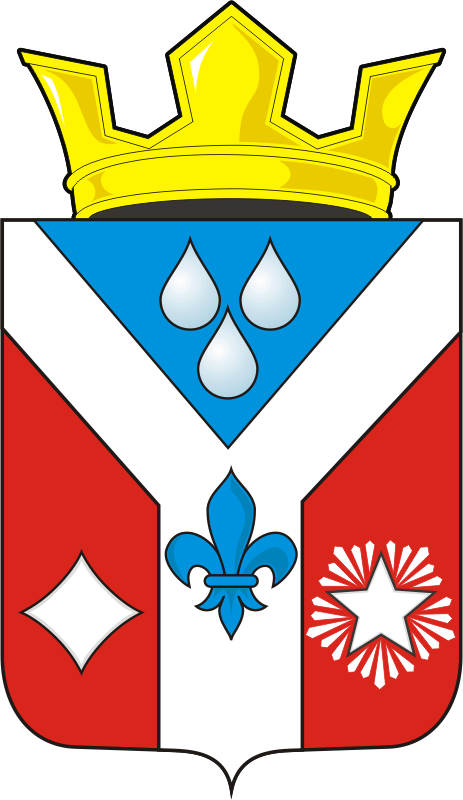 СОВЕТ ДЕПУТАТОВ МУНИЦИПАЛЬНОГО ОБРАЗОВАНИЯГАВРИЛОВСКИЙ СЕЛЬСОВЕТ САРАКТАШСКОГО РАЙОНАОРЕНБУРГСКОЙ ОБЛАСТИЧЕТВЕРТОГО СОЗЫВАРЕШЕНИЕтридцатьчетвертого внеочередного заседания Совета депутатов муниципального образования Гавриловский сельсоветчетвертого созыва14.12.2023                                      с.Гавриловка                               № 105	В соответствии со статьей 36 Федерального закона от 06.10.2003                    № 131-ФЗ «Об общих принципах организации местного самоуправления в Российской Федерации», статьей 16 Закона Оренбургской области от               21 февраля 1996 года «Об организации местного самоуправления в Оренбургской области», Уставом муниципального образования  Гавриловский сельсовет Саракташского района Оренбургской области, руководствуясь Положением о порядке проведения конкурса по отбору кандидатур на должность главы муниципального образования Гавриловский сельсовет Саракташского района Оренбургской области и избрания главы муниципального образования Гавриловский сельсовет Саракташского района Оренбургской области, утвержденным решением Совета депутатов муниципального образования Гавриловский сельсовет от 16.03.2022 № 49,Совет депутатов Гавриловского сельсоветаР Е Ш И Л:1. Избрать Варламову Елену Ивановну главой муниципального образования Гавриловский сельсовет Саракташского района Оренбургской области по результатам открытого голосования.2. Контроль исполнения настоящего решения возложить на заместителя председателя Совета депутатов Гавриловского сельсовета (Жайворонок Р.М.)3. Установить, что настоящее решение вступает в силу со дня его подписания и подлежит официальному опубликованию в районной газете «Пульс дня» и размещению на официальном сайте администрации Гавриловского сельсовета.Заместитель председателяСовета депутатов сельсовета                                                      Р.М. ЖайворонокРазослано: администрации Гавриловского сельсовета, прокуратуре района, редакции газеты «Пульс дня», официальный сайт администрации сельсоветаОб избрании главы муниципального образования Гавриловский сельсовет Саракташского района Оренбургской области